Publicado en Madrid el 01/02/2019 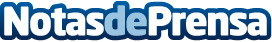 DB Cargo y Transfesa lanzan una formación gratuita y empleo indefinido para los españoles que quieran ser maquinistas en AlemaniaLa formación para ser maquinista, que ronda los 20.000 euros en España, será gratuita para los seleccionadosDatos de contacto:Maria Urreiztieta/ Begoña Romero656270177Nota de prensa publicada en: https://www.notasdeprensa.es/db-cargo-y-transfesa-lanzan-una-formacion_1 Categorias: Internacional Nacional Sociedad Logística Recursos humanos http://www.notasdeprensa.es